Команда «Фортуна» Тоболовская СОШ, руководитель Жидков Р.А., 8 сентября на спортивно-туристической базе «Олимп» приняла участие II Спартакиаде обучающихся специализированных групп добровольной подготовки к военной службе Ишимского района «Суворовский натиск», и заняла почетное 3 место. Победители награждены кубками, медалями и дипломами.
На первом этапе обучающиеся проверили свои знания в тактической подготовке, огневой подготовке, общевоинским уставам, строевой подготовке, военно-медицинской подготовке, туристической подготовке.
На втором этапе участником пришлось показать свою скорость и выносливость, преодолевая марш бросок по пересеченной местности в полной экипировке.
На третьем этапе команды преодолевали блоки этапов военно-спортивной тактической игры в которой им пришлось проверить, степень готовности личного и командного снаряжения и экипировки к игре; участники проверили себя на знания сигналов управления и взаимодействия; попробовали замаскироваться с использованием местных предметов; проверили себя в сборке оружия; показали свои умения в организации временного укрытия, обустройства кострового места, тайника для оружия и точного описания нахождения тайника. 
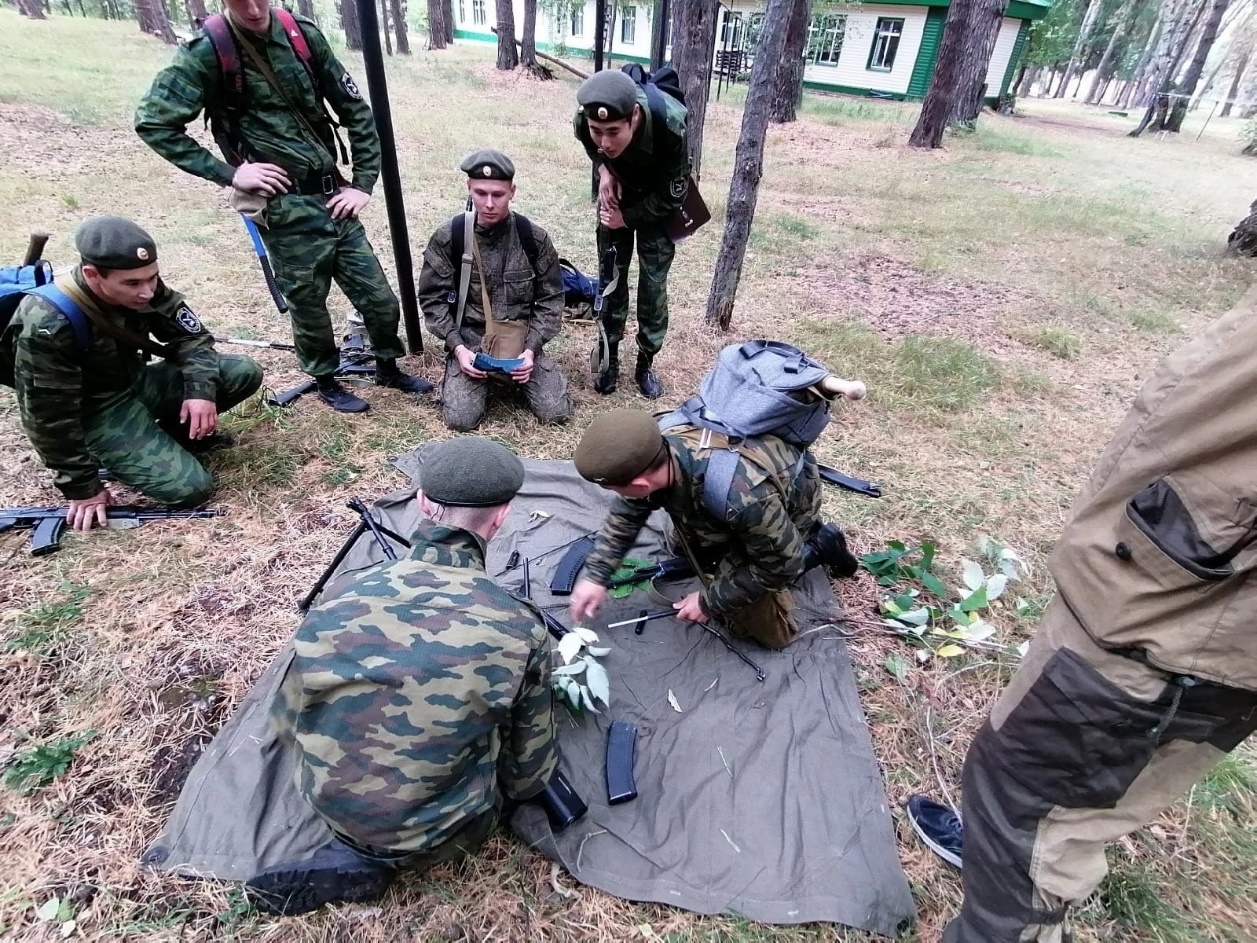 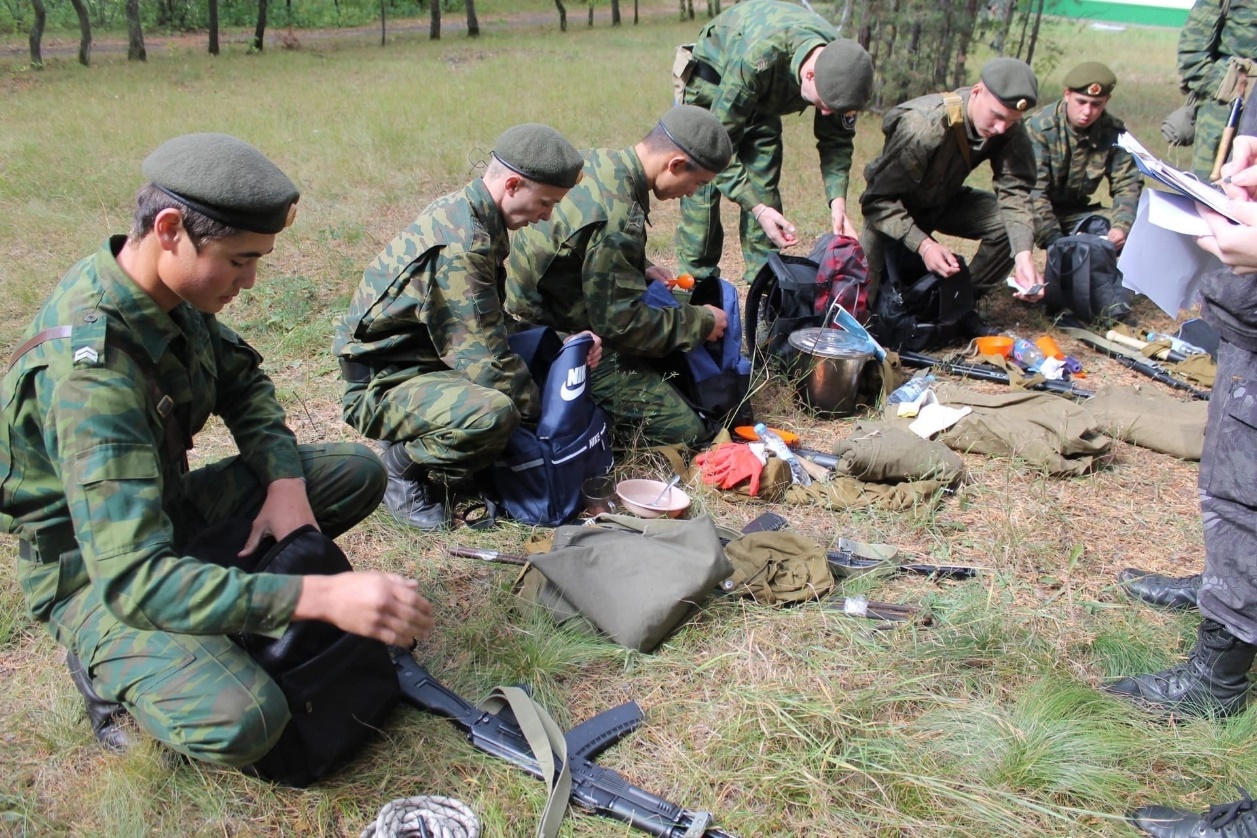 